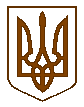 Баришівська  селищна  рада Баришівського  районуКиївської  областіВиконавчий комітетР І Ш Е Н Н Я         15.03.2019                                                                                        № 29.1.смт.БаришівкаПро надання матеріальної допомоги на поховання	Розглянувши заяви   гр. Кондратенко Н.М., жительки смт Баришівка, вул. Гоголя, буд.25, гр. Лазько Л.О., жительки смт Баришівка, вул. Красилівська, буд.14, гр. Меленець К.Г., жительки с. Корніївка, вул. Шевченка, буд.34, відповідно до Постанови Кабінету Міністрів України від 31.01.2007 р. № 99 «Про затвердження Порядку надання допомоги на поховання деяких категорій осіб виконавцю волевиявлення померлого або особі, яка зобов’язалася поховати померлого» та Положення про надання допомоги на поховання деяких категорій осіб виконавцю волевиявлення померлого або особі, яка зобов’язалася поховати померлого,затвердженого рішенням селищної ради від 31.01.2019  № 45-04-07    виконком селищної ради в и р і ш и в:Виділити гр. Кондратенко Ніні Миколаївні (2267510463), жительці смт Баришівка,  вул. Гоголя. буд. 25, матеріальну допомогу в сумі 2000 грн. на поховання її сина Кондратенка Андрія Олександровича, який помер 26.02.2019 та проживав в смт Баришівка, вул. Гоголя, буд.25.Виділити гр. Лазько Людмилі Олексіївні (2306420124), жительці смт Баришівка, вул. Красилівська, буд. 14, матеріальну допомогу в сумі 2000 грн. на поховання її чоловіка Лазька Віктора Івановича, який помер 19.02.2019 та проживав в смт Баришівка, вул. Красилівська, буд. 14.Виділити гр. Меленець Катерині Григорівні (3384405847), жительці с. Корніївка, вул. Шевченка, буд.34, матеріальну допомогу в сумі 2000 грн. на поховання її батька Вдовенка Григорія Івановича, який помер 04.02.2019 та проживав в с. Корніївка, вул. Шевченка, буд. 34.Начальнику відділу бухгалтерського обліку та консолідованої звітності селищної ради Тур Н.В. забезпечити своєчасну виплату матеріальної  допомоги на поховання.Контроль за виконанням даного рішення покласти на селищного голову Вареніченка О.П.        Керуючий справами ( секретар )         виконавчого комітету                                                            О.М. Нестерова